Preverjanje znanja Nariši spodnji predmet v izometrični projekciji 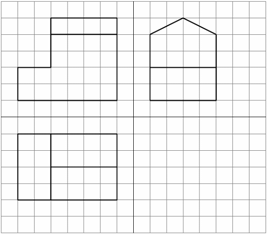 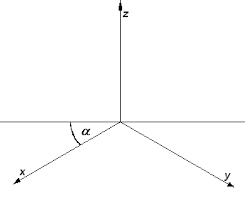 